ПОСТАНОВЛЕНИЕот 19  марта 2020 г. № 75ст. ГиагинскаяО введении режима повышенной готовности на территории МО «Гиагинский район» и мерах по предотвращению распространения новой коронавирусной инфекции (2019-nCoV)В соответствии с Федеральным законом «О защите населения и территорий от чрезвычайных ситуаций природного и техногенного характера», постановлением Правительства Российской Федерации от 30 декабря 2003 года № 794 «О единой государственной системе предупреждения и ликвидации чрезвычайных ситуаций», постановлением Главного государственного санитарного врача Российской Федерации от 2 марта 2020 года № 5 «О дополнительных мерах по снижению рисков завоза и распространения новой коронавирусной инфекции (2019-nCoV)» в целях обеспечения реагирования на возможные чрезвычайные ситуации, связанные с угрозой распространения новой коронавирусной инфекции (2019-nCoV),постановляю:1. Ввести на территории МО «Гиагинский район» режим функционирования «Повышенная готовность» для органов управления и сил территориальной подсистемы единой государственной системы предупреждения и ликвидации чрезвычайных ситуаций МО «Гиагинский район» 19 марта 2020 г. 2. Запретить на территории МО «Гиагинский район» на период действия режима «Повышенная готовность» проведение массовых мероприятий, в том числе деловых, спортивных, культурных, развлекательных и других массовых мероприятий, с числом участников более 50 человек.3. Определить должностным лицом, ответственным за осуществление мероприятий по предупреждению предотвращению распространения новой коронавирусной инфекции, заместителя главы администрации муниципального образования «Гиагинский район» по социально-культурному развитию района -начальника управления образования Хребтову Т.М.4. Управлению образования администрации МО «Гиагинский район» совместно с руководителями образовательных организаций Гиагинского района: временно приостановить с 20 марта 2020 года по 12 апреля 2020 года включительно посещение обучающимися общеобразовательных организаций и организаций дополнительного образования детей Гиагинского района. При этом при наличии соответствующего решения родителей или иных законных представителей обеспечить для учеников 1 - 4 классов включительно работу дежурных групп численностью не более 12 обучающихся. Обеспечить соблюдение в указанных группах санитарного режима; организовать обучение обучающихся общеобразовательных организаций и организаций дополнительного образования детей Гиагинского района с использованием дистанционной формы обучения в соответствии с приказом Министерства образования и науки Российской Федерации от 23 августа 2017 года № 816 «Об утверждении Порядка применения организациями, осуществляющими образовательную деятельность, электронного обучения, дистанционных образовательных технологий при реализации образовательных программ»;обеспечить выполнение в образовательных организациях Гиагинского района мероприятий:а)	по выявлению воспитанников и обучающихся с признаками инфекционного заболевания (повышенная температура тела, кашель) и недопущению нахождения таких детей в образовательных организациях Гиагинского района;б)	по проведению дезинфекции помещений в образовательных организациях Гиагинского района в соответствии с рекомендациями главного государственного санитарного врача по Республике Адыгея;принять меры по свободному посещению дошкольных образовательных организаций Гиагинского района.5. Управлению культуры администрации МО «Гиагинский район» совместно с руководителями подведомственных учреждений, на период угрозы распространения новой коронавирусной инфекции (2019-nCoV) приостановить функционирование муниципальных учреждений культуры Гиагинского района для посетителей.6. Отделу по физической культуре, спорту и делам молодежи администрации МО «Гиагинский район» на период угрозы распространения новой коронавирусной инфекции (2019-nCoV) отменить командирование спортсменов и тренеров физкультурно-спортивных организаций для участия в спортивных и физкультурных мероприятиях за пределами Республики Адыгея, за исключением мероприятий, являющихся контрольными или отборочными к XXXII Олимпийским играм 2020 года в городе Токио (Япония).7. Управлению финансов администрации МО «Гиагинский район» предусмотреть финансовое обеспечение вводимых мер по предупреждению завоза и распространения новой коронавирусной инфекции (2019-nCoV) на территории Гиагинского района в соответствии с требованиями действующего законодательства. 8. Главному редактору МУП «Редакция газеты «Красное знамя» обеспечить информирование населения Гиагинского района через средства массовой информации о мерах по обеспечению безопасности населения в связи с угрозой распространения новой коронавирусной инфекции (2019-nCoV).9. Рекомендовать начальнику отдела в Шовгеновском, Кошехабльском и Гиагинском районах ФБУЗ «Центр гигиены и эпидемиологии в РА», главному врачу ГБУЗ РА «Гиагинская ЦРБ»:1) организовать работу по реализации мер, предусмотренных постановлениями Главного государственного санитарного врача Российской Федерации о дополнительных мерах по снижению рисков завоза и распространения новой коронавирусной инфекции (2019-nCoV) и приказом Министерства здравоохранения Российской Федерации от 16 марта 2020 года № 171 «О временном порядке организации работы медицинских организаций в целях реализации мер по профилактике и снижению рисков распространения новой коронавирусной инфекции COVID-19»;2) осуществлять контроль за деятельностью образовательных организаций по выявлению воспитанников и обучающихся с признаками инфекционного заболевания (повышенная температура тела, кашель) и недопущению нахождения таких детей в образовательных организациях Гиагинского района;3)	усилить контроль за проведением образовательными организациями дезинфекции помещений в образовательных организациях Гиагинского района в соответствии с рекомендациями главного государственного санитарного врача по Республике Адыгея.      10. Рекомендовать Начальнику отдела МВД России                                                                                 по Гиагинскому району оказывать содействие органам местного самоуправления Гиагинского района в реализации мер по противодействию распространения новой коронавирусной инфекции (2019-nCoV).11. Рекомендовать руководителям предприятий, организаций, учреждений  Гиагинского района, независимо от их организационно-правовых форм,  осуществляющим деятельность в местах массового скопления людей (в том числе в торговых объектах, в местах проведения культурных, развлекательных, спортивных мероприятий), по перевозке автомобильным транспортом, регулярно проводить мероприятия по дезинфекции.12. Рекомендовать руководителям предприятий, организаций, учреждений Гиагинского района независимо от их организационно-правовых форм, индивидуальным предпринимателям, осуществляющим деятельность на территории Гиагинского района:а) воздержаться от направления работников в служебные командировки на территории иностранных государств, от проведения мероприятий с участием иностранных граждан, а также от участия в мероприятиях, проводимых иностранными государствами; б) принять меры, направленные на выявление работников с признаками инфекционного заболевания (повышенная температура тела, кашель) и недопущение нахождения таких работников на рабочем месте;в)	при поступлении запроса Управления Федеральной службы по надзору в сфере зашиты прав потребителей и благополучия человека по Республике Адыгея незамедлительно представлять информацию о всех контактах работника, заболевшего коронавирусом, в связи с исполнением им трудовых функций;г)	организовать мероприятия по усилению дезинфекционного режима в помещениях;д)	использовать внедрение дистанционных способов проведения собраний, совещаний и иных массовых мероприятий.13. Рекомендовать гражданам Российской Федерации, проживающим или временно находящимся на территории Гиагинского района:а)	воздержаться от поездок за пределы Российской Федерации, а также от участия в массовых мероприятиях;б)	при появлении признаков инфекционного заболевания (повышенная температура тела, кашель) незамедлительно обращаться за медицинской помощью в медицинскую организацию по месту прикрепления.14. Рекомендовать лицам, прибывшим с территорий иностранных государств обеспечить самоизоляцию на дому в течение 14 дней со дня возвращения в Российскую Федерацию, осуществлять вызов медицинского работника амбулаторно-поликлинического учреждения по месту жительства для осмотра.15. Рекомендовать лицам, посещавшим иностранные государства, на территории которых зарегистрированы случаи новой коронавирусной инфекции (2019-nCoV) в соответствии с информацией на сайте Всемирной организации здравоохранения в информационно-телекоммуникационной сети «Интернет» (www.who.int), незамедлительно сообщить по номеру телефона 8(8772)53-49-97 и о своем возращении в Российскую Федерацию, месте, дате пребывания на указанных территориях.16. Структурным подразделениям администрации МО «Гиагинский район», подведомственным учреждениям администрации МО «Гиагинский район» обеспечить выполнение дополнительных мер по снижению рисков завоза и распространения новой коронавирусной инфекции (2019-nCoV), предусмотренных настоящим постановлением.17. Настоящее постановление опубликовать в «Информационном бюллетене муниципального образования «Гиагинский район» на сетевом источнике публикации МУП «Редакция газеты «Красное знамя», а также разместить на официальном сайте администрации МО «Гиагинский район».18. Контроль за исполнением настоящего постановления возложить на заместителя главы администрации МО «Гиагинский район» по социально-культурному развитию района – начальника управления образования Хребтову Т.М.Глава МО «Гиагинский район»                                                      А. В. Бутусов              Проект внесен и подготовленуправляющей делами                                                                      Е.М. ВасиленкоПроект согласован:заместитель главы администрацииМО «Гиагинский район» по социально-культурному развитию района –начальник управления образования                                              Т.М.Хребтоваведущий специалист по опеке и попечительствусовершеннолетних граждан                                                          В.Н. СкомороховаРЕСПУБЛИКА АДЫГЕЯАдминистрация муниципального образования «Гиагинский район»АДЫГЭ РЕСПУБЛИКЭМКIЭ Муниципальнэ образованиеу «Джэджэ районым»  иадминистрацие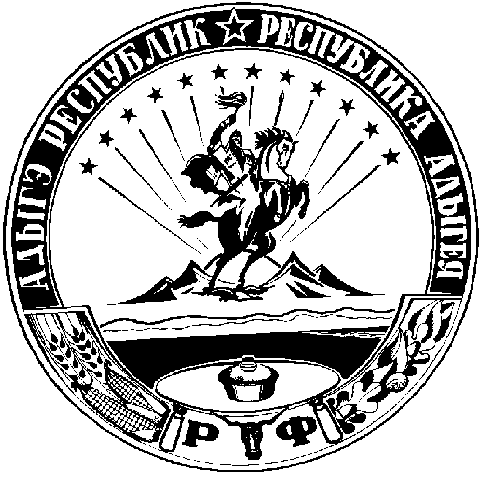 